1 курс 101 группа НПО обществознание 20-26 апреля . Тема: Банковская система. Инфляция,Основы денежной политики государстваЗадание:Изучить лекцию, составить конспект.Ответить на вопрсы ИнфляцияИнфляция в рыночной экономике является объективным экономическим процессом. Ее природа заключается в колебании денежной массы и росте цен на потребительские товары и услуги. В экономическом смысле инфляция означает повышение цен на блага, а в социальном смысле – повышение стоимости жизни людей. Инфляция экономическая ситуация в стране, складывающаяся в случае, когда происходит рост цен на все и большинство видов товаров, при этом падает покупательная сила денежной единицы. Резкие колебания денежной массы, или изменение количества денег, имеющегося у населения, принимают две основные формы – инфляция и дефляция. Инфляция – уменьшение (падение) покупательной способности денег. Дефляция – увеличение покупательной способности денег. Инфляция и дефляция – антиподы. Если первая возникает стихийно, то вторая проводится правительством намеренно как средство борьбы с инфляцией. Для этого используются повышение налогов и учетной ставки банков, сокращение бюджетных расходов, стимулирование сокращения кредитов и роста сбережений. Инфляция увеличивает денежную массу, а дефляция означает уменьшение денежной массы в обращении. Различают два типа и три уровня инфляции.Типы инфляции:открытая инфляция – цены постоянно, но не резко возрастают; подавленная инфляция – временное замораживание цен и доходов, административный контроль над тем и другим. Уровни инфляции: – умеренная (ползучая) инфляция – умеренные темпы роста цен до 10-20 % в год; характеризует ведущие страны с устойчивой экономикой; – галопирующая инфляция – до 200 – 300 % в год; – гиперинфляция – чрезвычайно высокие темпы (свыше 1000 % в год), разрушительное воздействие на объем национального производства и занятость. В социалистической экономике помимо открытой и очень умеренной по уровню инфляции существовала и так называемая скрытая инфляция – официально цены оставались прежними, но многие товары исчезали из продажи, они появлялись позже под новым названием и по более дорогой цене. Начиная с января . Аргентина была охвачена галопирующей инфляцией. Цены росли с астрономической скоростью не только в течение года, но даже в течение одного месяца. Гиперинфляция, охватывая страну, оказывает разрушительное воздействие на жизнь множества людей. В августе и сентябре ., когда в период кризиса в России произошла гиперинфляция, миллионы россиян бросились опустошать прилавки магазинов, освобождаясь от наличных денег, цена которых таяла на глазах. Банки переставали выдавать вклады, и тысячи горожан скапливались у их дверей в тщетной надежде получить свои сбережения. Поскольку заработная плата госслужащих (учителей и врачей и т.д.) пропускалась через банковскую систему, которая начала агонизировать, ее перестали выплачивать. У государства не было на это денег. А когда они появились, прежние суммы зарплаты "похудели" в несколько раз. Деньги по кредитным карточкам не отпускались. Торговцы, попав в круговорот ажиотажного спроса, начали взвинчивать цены. Когда курс доллара – причина нашей гиперинфляции – через две недели опустился чуть ли не на прежний уровень (с 6 руб. он вырос до 22, а потом опустился до 7, правда, затем снова стал расти), торговцы не снизили цены. Инфляция напоминает водянку – скопление жидкости в полости тела, подкожной клетчатке и других тканях при болезнях сердца, почек и др. Тело увеличивается в размерах, но энергии и жизнеспособности не прибавляется. Нужна дефляция, чтобы "выпустить лишние воды". Каковы причины инфляции? Одной из причин является денежная эмиссия – печатание наличных денег, которые не обеспечены товарами. Государство запускает печатный станок, он работает на полную мощность, в то время как все другие станки, выпускающие промышленную продукцию, стоят. Масса денег растет, а масса товаров либо остается прежней, либо сокращается. Причинами, вызывающими инфляцию, могут стать увеличение расходов на военные нужды, увеличение расходов на социальные нужды. Это все непроизводственные расходы и ведут они к хроническому дефициту государственного бюджета, т.е. к превышению расходов над доходами. Инфляционное давление на экономику возрастает еще больше. К инфляции могут привести также рост сбережений населения, дотации убыточным предприятиям и т.д. Ситуацию, когда в наличии имеется слишком много денег, но мало товаров, характеризуют как инфляционный спрос. Инфляционный спрос вызывается избытком покупательной способности, что ведет к росту цен (слишком много денег для малого количества товаров). Наступает инфляционный спрос в те моменты, когда заработная плата растет, а товаров не прибывает. Те, что есть, быстро раскупаются, а новые поступают по более высокой цене. Возникает инфляционная спираль. Инфляционная спираль измеряется ростом зарплаты и ростом цены. Каждый шаг правительства, который приводит к повышению зарплаты одной группы населения, или попытки иными средствами (например, изменением налоговой системы) снизить или приостановить инфляцию, подталкивает к последующим действиям другие группы, положение которых к этому времени еще более ухудшилось. Раскручивается кривая инфляции и называется инфляционной спиралью, или спиралью инфляции. Это фактически неуправляемый процесс. Все, что делает правительство в этот период, приводит к поверхностным улучшениям, а в целом лишь усугубляет ситуацию. Инфляция и дефляция отражаются на уровне жизни населения, являются источником обострения социальной напряженности, так как приносят прибыли одним и убытки другим. Убытки терпят те слои населения, которые получают фиксированную заработную плату, которая очень медленно реагирует на изменение цен. В основном от инфляции страдают граждане с фиксированным доходом, вкладчики, кредиторы и предприниматели. У нас это учителя, служащие, врачи, инженеры, ученые, пенсионеры. В период инфляции, поскольку растет стоимость жизни, приходится зарабатывать больше, чтобы сохранить прежний жизненный уровень. Но устроиться в это время на дополнительную работу сложнее, чем в стабильные периоды. Люди, живущие на пенсию по старости, не имеют возможности увеличить свой доход, чтобы противостоять инфляции. В результате жизненный уровень этой категории населения снижается. От инфляции сильно страдают и те категории населения, которые положили свои деньги на счет в государственный или коммерческий банк. Пока уровень дохода меньше, чем уровень инфляции, покупательная способность вложенных денег будет снижаться. Однако есть категории населения, которые выигрывают от инфляции. Когда деньги дешевеют, многие пытаются сохранить их остатки, покупая золото и драгоценности. Стало быть эта категория продавцов наживается тогда, когда большинство людей страдает. Инфляция – один из главных источников социальных конфликтов, социальной напряженности и забастовок. Кривая роста инфляции, как правило, совпадает с кривой роста забастовок. Это и понятно, поскольку забастовка – форма выражения наемными рабочими протеста против удорожания стоимости жизни. В забастовки вовлекаются экономически незащищенные от инфляции слои, прежде всего те, кто получает фиксированный оклад – рабочие и госслужащие. 3. Формы и отношения собственностиЗападные ученые уже давно рассматривают в качестве священных и неотъемлемых прав человека в индустриальном обществе права приобретать собственность, владеть ею и извлекать прибыль. Как бы беден ни был человек, он все-таки чем-нибудь владеет и дорожит этой малостью так же, как владелец капитала своим богатством. Собственностью человека являются обувь, одежда, предметы домашнего обихода, многие имеют собственный дом, дачу, машину. Собственностью человека (интеллектуальной) являются его изобретения, написанная им музыка или научный труд. В России термин "собственность" стал использоваться лишь во второй половине XVIII в. Собственность – исторически определенный общественный способ присвоения людьми предметов производственного и непроизводственного потребления. Гражданин Российской Федерации может быть собственником земельного участка, жилого дома, денежных средств, акций, облигаций и других ценных бумаг, предприятий в различных сферах предпринимательской деятельности, транспортных средств, другого имущества. Эта собственность создается, согласно закону, за счет трудовых доходов, предпринимательской деятельности, ведения своего хозяйства, доходов от средств, вложенных в акции и другие ценные бумаги, приобретения имущества по наследству. Экономическое содержание отношений собственности заключается:Лицо (собственник) присваивает некие материальные блага (имущество, вещи), которые тем самым отчуждаются от других лиц. Присвоение имущества связано с осуществлением над ним хозяйственного (экономического) господства, то есть с исключительной возможностью лица, присвоившего конкретное имущество, по своему усмотрению решать, каким образом это имущество использовать, руководствуясь собственными интересами (в том числе продавать, дарить, передавать по наследству).На лицо (собственника) возлагается и бремя содержания собственных вещей (охрана и ремонт, несение риска случайной гибели, порчи, потери). Собственник несет бремя содержания принадлежащего ему имущества, риск случайной гибели или случайного повреждения, если иное не предусмотрено законом или договором. Нормальный человек заботится о сохранении и приумножении своей собственности, ее бережном использовании. Формы собственности могут быть в зависимости от формы присвоения имущества индивидуальными, групповыми, коллективными, а право собственности едино, так как набор правомочий у собственника одинаков. В демократическом обществе должна быть обеспечена равная защита и признание всех форм собственности, то есть равенство возможностей для каждого собственника. В ст. 8 Конституции РФ закрепляются следующие основные формы собственности: частная, государственная (собственник – Российская Федерация, субъекты РФ), муниципальная (собственник – городские, сельские поселения, а также другие муниципальные образования). Вопросы и заданияЧто такое рынок? В каких значениях употребляют этот термин?Поведение производителя в рыночной экономике в отличие от командно-административной экономики характеризует:а) экономное отношение к ресурсам; б) экономическая самостоятельность; в) соблюдение трудовой этики; г) стремление повышать квалификацию.3. Назовите условия, необходимые для функционирования рыночной экономики:а) высокие прибыли производителей; б) низкий уровень безработицы; в) конкуренция товаропроизводителей; г) обилие природных ресурсов; д) частная собственность; е) свободное ценообразование. 4. Какие виды рынков вам известны? Назовите основания для классификации рынков?Что такое инфляция? Назовите ее антипод. Что для него характерно?Какие существуют типы и уровни инфляции?Каковы причины инфляции?Охарактеризуйте инфляционную спираль. Какое влияние оказывает инфляция на общество?Объясните понятие "собственность".11.	В чем заключается экономическое содержание отношений собственности?12. Назовите основные формы собственности, различаемые российским законодательством? 13.	Установите соответствие между формами собственности и их примерами: Примеры формы собственности1. семейная ферма; а) государственная собственность;2. оборонный завод; б) частная собственность;3. приватизированная гражданином квартира;4. имущество дипломатических представительств за рубежом. 1 курс 104 группа НПО обществознание 20-26 апреля .Тема: Искусство и его роль в жизни людей.Задание. Изучить лекцию. Письменно ответить на вопросы Проблемные вопросы: Как искусство выражает чувства человека и окружающий мир?Почему говорят, «что жизнь коротка, а искусство – вечно»?Что такое искусство? Когда, как и почему возникло искусство?Какую роль играет искусство в жизни человека и в моей жизни?Понятие искусства«Искусство дает крылья и уносит далеко - далеко!» -
сказал писатель Чехов А.П.Как хорошо было бы, если бы кто-то создал прибор, который показывал бы степень влияния искусства на человека, общество в целом, и даже на природу. Как живопись, музыка, литература, театр, кинематограф влияют на здоровье человека, на качество его жизни? Можно ли измерять и прогнозировать такое влияние? Конечно, культура в целом, как совокупность науки, искусства и образования способна при выборе правильного направления и приоритетов жизни благотворно влиять как на отдельного человека, так и на общество в целом.Искусство - это творческое осмысление окружающего мира талантливым человеком. Плоды этого осмысления принадлежат не только его создателям, а всему человечеству, живущему на планете Земля.Бессмертны прекрасные творения древнегреческих скульпторов и архитекторов, флорентийских мозаичных мастеров, Рафаэля и Микеланджело… Данте, Петрарки, Моцарта, Баха, Чайковского. Дух захватывает, когда стараешься разумом охватить все, сотворенное гениями, сохраненное и продолженное их потомками и последователями.В первобытном обществе первобытное творчество зарождается с видом Homo sapiens как способ человеческой деятельности для решения практических задач. Возникнув в эпоху среднего палеолита, первобытное искусство достигло расцвета около 40 тыс. лет назад, и было социальным продуктом общества, воплощавшим новую ступень освоения действительности. Древнейшие произведения искусства, такие как ожерелье из раковин, найденное в Южной Африке, датируются 75 тысячелетием до н. э. и более. В каменном веке искусство было представлено первобытными обрядами, музыкой, танцами, всевозможными украшениями тела, геоглифами — изображениями на земле, дендрографами — изображениями на коре деревьев, изображениями на шкурах животных, пещерной живописью, наскальными рисунками, петроглифами и скульптурой.Появление искусства связывают с играми, ритуалами и обрядами, в том числе обусловленными мифологически-магическими представлениями.Сейчас слово «искусство» часто употребляется в своем первоначальном, очень широком значении. Это всякое мастерство в осуществлении каких угодно задач, требующем какого-то совершенства своих результатов. В более же узком значении слова, это- творчество « по законам красоты». Произведения художественного творчества, как и произведения прикладного искусства, создаются по «законам красоты». Произведение искусства, как и всех других видов общественного сознания, всегда бывает единством познаваемого в нем объекта и познающего этот объект субъекта.В первобытном, доклассовом обществе искусство как особенная разновидность общественного сознания еще не существовало самостоятельно. Оно находилось тогда в единстве с мифологией, магией, религией, с легендами о прошлой жизни, с примитивными географическими представлениями, с нравственными требованиями.А затем искусство выделилось среди них в особенную специфическую его разновидность. Оно стало одной из форм развития общественного сознания различных народов. Так его и следует рассматривать.Таким образом, искусство - это разновидность сознания общества, это - художественное содержание, а не научное. Л. Толстой, например, определил искусство как средство обмена чувствами, противопоставив ему науку как средство обмена мыслями.Искусство часто сравнивают с отображающим зеркалом, отражающем действительность через мысли и чувства творца. Через него в этом зеркале отражаются те явления жизни, которые привлекли внимание художника, взволновали его.Здесь с полным правом можно усматривать одну из важнейших специфических черт искусства как вида человеческой деятельности.Любой продукт труда - будь то орудие, инструмент, машина или средство поддержания жизни - создается для какой-нибудь специальной надобности. Даже такие продукты духовного производства, как научные исследования, вполне могут оставаться доступными и важными для узкой группы специалистов, ничего при этом, не утрачивая в своем общественном значении.А вот произведение искусства может быть признано за таковое только при условии всеобщности, «общеинтересности» своего содержания. Художник призван выразить нечто такое, что в равной мере важно и для шофера, и для ученого, что применимо к их жизнедеятельности не только в меру особенности их профессии, но и в меру причастности к общенародной жизни, способности быть человеком, быть личностью.Виды искусстваВ зависимости от материальных средств, с помощью которых конструируются художественные произведения, объективно возникают три группы видов искусств.: 1) пространственные, или пластические (живопись, скульптура, графика, художественная фотография, архитектура, декоративно-прикладное и дизайн), т. е. такие, которые развёртывают свои образы в пространстве; 2) временные (словесные и музыкальные), т. е. такие, где образы строятся во времени, а не в реальном пространстве; 3) пространственно-временные (танец; актёрское искусство и все базирующиеся на нём; синтетическое - театр, киноискусство, телеискусство, эстрадно-цирковое и т. д.), т. е. такие, образы которых обладают одновременно протяжённостью и длительностью, телесностью и динамизмом. Каждый вид искусств непосредственно характеризуется способом материального бытия его произведений и применяемым типом образных знаков. В этих пределах все его виды  имеют разновидности, определяющиеся особенностями того или иного материала и вытекающим отсюда своеобразием художественного языка.Так, разновидностями словесного искусства являются устное творчество и письменная литература; разновидностями музыки - вокальная и разные типы инструментальной музыки; разновидностями сценического искусства - драматический, музыкальный, кукольный, теневой театр, а также эстрада и цирк; разновидностями танца - бытовой танец, классический, акробатический, гимнастический, танец на льду и т. д.С другой стороны, каждый вид искусства имеет родовое и жанровое деления. Критерии этих делений определяются по-разному, но очевидно само наличие таких родов литературы, как эпос, лирика, драма, таких родов изобразительного искусства, как станковый, монументально-декоративный, миниатюрный, таких жанров живописи, как портрет, пейзаж, натюрморт…Таким образом, искусство, взятое в целом, есть исторически сложившаяся система различных конкретных способов художественного освоения мира,каждый из которых обладает чертами, общими для всех и индивидуально-своеобразными.Функции искусстваИскусство имеет сходство и различия с другими формами общественного сознания. Так же, как наука, оно объективно отражает реальность, познает ее важные и существенные стороны. Но в отличие от науки, которая осваивает мир с помощью абстрактно-теоретического мышления, искусство познает мир посредством образного мышления. Действительность предстает в искусстве целостно, в богатстве своих чувственных проявлений.В отличие от науки, художественное сознание не ставит себе целью давать какую-либо специальную информацию о частных отраслях общественной практики и выявлять их закономерности, такие, как физические, экономические и др. Предметом искусства является все, что есть интересного для человека в жизни.Те цели, которые автор или создатель намеренно и сознательно ставит пред собой, работая над произведением, имеет направленность. Это может быть какая-то политическая цель, комментарий социального положения, создание определенного настроения или эмоции, психологическое воздействие, иллюстрация чего-либо, продвижение продукта (в случае рекламы) или просто передача некоего сообщения.Средство коммуникации. В своей простейшей форме искусство представляет собой средство коммуникации. Как и большинство прочих способов коммуникации, оно несет в себе намерение передать информацию аудитории. Например, научная иллюстрация — тоже форма искусства, существующая для передачи информации. Ещё один пример такого рода — географические карты. Однако содержание послания не обязательно бывает научным. Искусство позволяет передавать не только объективную информацию, но и эмоции, настроение, чувства.Искусство как развлечение. Целью искусства может быть создание такого настроения или эмоции, которая помогает расслабиться или развлечься. Очень часто именно для этой цели создают мультфильмы или видеоигры.Авангард, искусство ради политических перемен. Одной из определяющих целей искусства начала XX века было создание произведений, провоцирующих политические перемены. Направления, появившиеся для этой цели, — дадаизм, сюрреализм, русский конструктивизм, абстрактный экспрессионизм — собирательно именуют авангардом.Искусство для психотерапии. Психологи и психотерапевты могут использовать искусство в лечебных целях. Специальная техника, основанная на анализе рисунков пациента, применяется для диагностики состояния личности и эмоционального статуса. В этом случае конечной целью является не диагностика, а оздоровление психики.Искусство для социального протеста, ниспровержения существующего порядка и/или анархии. Как форма протеста, искусство может не иметь какой-либо определенной политической цели, а ограничиваться критикой существующего режима или каких-то его аспектов.Роль искусства в жизни человекаВсе виды искусств служат величайшему из искусств — искусству жить на земле.
                                       Бертольт БрехтСейчас невозможно представить себе, что нашу жизнь не сопровождало бы искусство, творчество. Где и когда бы ни жил человек, даже на заре своего развития, он пытался осмыслить окружающий его мир, а значит, стремился понять и образно, доходчиво передать полученные знания следующим поколениям. Так появились настенные рисунки в пещерах - древних становищах человека. И это рождено не только желанием защитить своих потомков от пройденных уже предками ошибок, а передача красоты и гармонии мира, восхищение перед совершенными творениями природы.Человечество не топталось на месте, оно поступательно двигалось вперед и выше, так же развивалось и искусство, сопровождающее человека на всех этапах этого долгого и мучительного пути. Если обратиться к эпохе Возрождения, восхищаешься теми высотами, которых достигли художники и поэты, музыканты и архитекторы. Бессмертные творения Рафаэля и Леонардо да Винчи до сих пор завораживают своим совершенством и глубоким осознанием роли человека в мире, где ему суждено пройти свой недолгий, но прекрасный, порой трагический путь.Искусство — это одна из важнейших ступеней в эволюции человека. Искусство помогает человеку смотреть на мир с разных точек зрения. С каждой эпохой, с каждым столетием оно все более и более совершенствуется человеком. Во все времена искусство помогало человеку развивать свои способности, улучшать абстрактное мышление. На протяжении столетий человек старался все сильней изменять искусство, улучшать его, углублять свои познания. Искусство — это великая тайна мира, в которой скрыты секреты истории нашей жизни. Искусство — это наша история. Порой в нем можно найти ответы на те вопросы, на которые не могут ответить даже самые древние манускрипты.
Сегодня человек уже не может вообразить себе жизнь без прочитанного романа, без нового кинофильма, без премьеры в театре, без модного шлягера и любимой музыкальной группы, без художественных выставок… В искусстве человек находит и новые знания, и ответы на жизненно важные вопросы, и успокоение от повседневной суеты, и наслаждение. Настоящее произведение искусства всегда созвучно с мыслями читателей, зрителей, слушателей. Роман может рассказывать о далекой исторической эпохе, о людях, совсем, кажется, другого способа и стиля жизни, но чувства, которыми проникались люди во все времена, понятны нынешнему читателю, созвучны ему, если роман написан настоящим мастером. Пусть Ромео и Джульетта жили в Вероне в далекие времена. Не время и не место действия определяет мое восприятие великой любви и верной дружбы, описанных гениальным Шекспиром.Россия не стала далекой провинцией искусства. Еще на заре своего возникновения она заявила громко и смело о своем праве встать рядом с величайшими творцами Европы: «Слово о полку Игореве», иконы и росписи Андрея Рублева и Феофана Грека, соборы Владимира, Киева и Москвы. Мы не только гордимся изумительными пропорциями храма Покрова на Не-рли и московским Покровским собором, более известным под именем храма Василия Блаженного, но и свято чтим имена создателей.Не только древние творения привлекают наше внимание. Мы постоянно сталкиваемся с произведениями искусства в повседневной жизни. Посещая музеи и выставочные залы, мы хотим приобщиться к тому прекрасному миру, который доступен вначале только гениям, а потом остальным, учимся понимать, видеть, впитывать в себя красоту, ставшую уже частью и нашей обычной жизни.Картины, музыка, театр, книги, фильмы дают человеку ни с чем несравнимую радость и удовлетворение, заставляют его сочувствовать. Исключите это все из жизни цивилизованного человека, и он превратится если не в животное, то в робота или зомби. Богатства искусства неисчерпаемы. Во всех музеях мира побывать невозможно, все симфонии, сонаты, оперы не прослушать, все шедевры архитектуры не пересмотреть, все романы, поэмы, стихи не перечитать. Да и ни к чему. Всезнайки на самом деле оказываются поверхностными людьми. Из всего многообразия человек выбирает для души то, что ему наиболее близко, что дает почву его уму и чувствам.Возможности искусства многогранны. Искусство формирует интеллектуальные и нравственные качества, стимулирует творческие способности, содействует успешной социализации. В Древней Греции изобразительное искусство рассматривали как эффективное средство воздействия на человека. В галереях выставляли скульптуры, олицетворявшие благородные человеческие качества («Милосердие», «Справедливость» и др.). Считалось, что, созерцая прекрасные изваяния, человек впитывает все лучшее, что они отражают. То же самое относится к картинам великих мастеров.Группа исследователей под руководством профессора Марины де Томмазо из университета города Бари Италия, установила, что красивые картины могут снижать боль, пишет сегодня Daily Telegraph. Ученые надеются, что новые результаты убедят больницы и госпитали больше заботится об украшении помещений, в которых находятся больные.В ходе исследования группу людей, состоящую как их мужчин, так и их женщин, попросили посмотреть 300 картин работы таких мастеров как Леонардо да Винчи и Сандро Боттичелли, а также отобрать из них по 20 картин, которые они находят самыми красивыми и самыми некрасивыми. На следующем этапе испытуемым показывали эти картины или не показывали ничего, оставляя большую черную стену для картин свободной, и одновременно ударяли участников коротким лазерным импульсом, сравнимым по силе с прикосновением к раскаленной сковороде. Было установлено, что когда люди наблюдают картины, которые им нравятся, боль ощущает в три раза менее интенсивно, чем в случаях, когда они вынуждены смотреть на некрасивые картины или черную стену.Не только дети, но часто и взрослые не в состоянии справиться со своими эмоциями. Мы живем по правилам, понуждаем себя постоянными «Нужно, нужно, нужно...», забывая о наших желаниях. Из-за этого возникает внутреннее недовольство, которое человек, будучи существом общественным, пытается держать в себе. В результате же страдает организм, ведь отрицательное эмоциональное состояние нередко приводит к различным болезням. Творчество в этом случае помогает снять эмоциональное напряжение, гармонизировать внутренний мир и достичь взаимопонимания с окружающими. Конечно, это может быть не только рисование, но и аппликации, вышивка, фотографирование, моделирование из спичек, проза, поэзия и еще многое, так или иначе относящееся к искусству.Вопрос о том, как литература воздействует на человека, его поведение и психику, какие механизмы приводят к своеобразным переживаниям и, как следствие этого – к изменению личностных особенностей человека при прочтении литературного произведения, занимал умы многих ученых и исследователей с древних времен по настоящее время. Художественная литература, давая познание действительности, расширяет умственный кругозор читателей всех возрастов, дает эмоциональный опыт, выходящий за рамки того, что мог бы приобрести человек в своей жизни, формирует художественный вкус, доставляет эстетическое наслаждение, которое в жизни современного человека занимает большое место и является одной из его потребностей. Но самое главное, основная функция художественной литературы – это формирование у людей глубоких и устойчивых чувств, побуждающих их продумывать, определять свое мировоззрение, направлять поведение личности.Литература является для людей школой чувств и познания действительности и формирует представление об идеальных поступках людей, о красоте мира и отношений. Слово - великая тайна. Его магическая сила заключается в способности вызывать яркие образы, переносить читателя в иной мир. Без литературы мы бы никогда не узнали, что когда-то давно на свете жил замечательный человек и писатель Виктор Гюго или, например, Александр Сергеевич Пушкин. Мы бы ничего не знали о том времени, когда они жили. Благодаря литературе мы становимся образованнее, узнаем историю своих предков.Велико влияние музыки на человека. Человек слышит звук не только ушами; он слышит звук каждой порой своего тела. Звук пропитывает все его существо, и в соответствии с определенным влиянием замедляет или ускоряет ритм циркуляции крови; либо возбуждает нервную систему, либо успокаивает ее; пробуждает в человеке более сильные страсти или умиротворяет его, принося ему покой. В соответствии со звуком производится определенный эффект. Поэтому знание звука может дать человеку магический инструмент для управления, настройки, контроля и использования жизни, а также помощи другим людям с наибольшей пользой. Не является секретом, что искусство может лечить.Изотерапия, танцевальная терапия, лечение музыкой - это уже прописные истины.Создатель музыкальной фармакологии ученый Роберт Шофлер предписывает с лечебной целью слушать все симфонии Чайковского, «Лесного царя» Шуберта, оду  «К радости» Бетховена. Он утверждает, что эти произведения способствуют ускоренному  выздоровлению. А исследователи калифорнийского университета экспериментально доказали, что после 10 минутного прослушивание музыки Моцарта тесты показали повышение коэффициента интеллектуальности  у студентов на 8-9 единиц.Но не всякое искусство лечит.Например: Рок музыка - вызывает выделение стресс-гармонов, которые стирают часть информации в мозгу, вызывают агрессию или депрессию. Русский психолог Д. Азаров отмечает, что есть особое сочетание нот, он назвал их музыкой-убийцей., прослушав несколько раз такие музыкальные фразы,   у человека появляется мрачное настроение и мысли.Колокольный звон быстро убивает:тифозные бактериивирусы.Классическая музыка (Моцарт и др.) способствует:общему успокоениюповышению выделения молока (на 20%) у кормящих матерей. Ритмичные звуки некоторых исполнителей за счёт прямого воздействия на мозг способствуют:выбросу стрессовых гормоновухудшению памятиослаблению (через 1-2 года) общего состояния (особенно при прослушивании музыки в наушниках).Мантра, или медитативные звуки "ом", "аум" и др., имеют вибрирующий характер.
Вибрации поначалу способствуют активизации тех или иных органов, мозговых структур. При этом в кровь выбрасывается много различных гормонов. (Вероятно, это помогает выполнять монотонную работу с меньшими энергозатратами).Вибрирующие звуки вызываютудовольствие - у одних людей, у других - те же звуки вызываютстрессорную реакцию с выбросом гормонов и резким усилением окислительного метаболизма.способствует резкому подъёму артериального давления,нередко приводя к сердечным спазмам.В литературных источниках древности мы находим немало примеров целенаправленного влияния музыки на психическое состояние людей. Плутарх рассказывает, что приступы бешеного гнева у Александра Македонского обычно усмиряли игрой на лире. Могучий Ахилл, по словам Гомера, пытался, играя на лире, охладить свой «знаменитый» гнев, с которого начинается действие в «Илиаде».Бытовало мнение, что музыка спасает от неминуемой гибели при укусах ядовитых змей и скорпионов. Как противоядие в этих случаях музыку широко рекомендовал один из известнейших врачей Древнего Рима Гален. Ниркус, спутник Александра Македонского в его походах, побывав в Индии, рассказывал, что в этой стране, изобилующей ядовитыми змеями, пение считают единственным средством от их укусов. Чем же объяснить чудодейственное воздействие музыки? Исследования нашего времени показали, что музыка в таких случаях выступает не как противоядие, а как средство устранения психической травмы, она помогает пострадавшему подавить чувство ужаса. Это всего лишь один из примеров, когда здоровье и даже жизнь человека во многом зависят от его душевного состояния. Но и этот отдельный пример позволяет судить о том, насколько велика роль нервной системы в организме. Ее необходимо учитывать при объяснении механизма воздействия средств искусства на здоровье людей.Еще более поразительно действие музыки на эмоции. О влиянии музыки на эмоции знали ещё в древности. Музыку использовали в лечебных целях, и на войне. Музыка выступает и как средство для отвлечения от беспокоящих человека мыслей, и как средство успокоения и даже лечения. Большое значение играет музыка, как средство борьбы с переутомлением. Музыка может задавать определенный ритм перед началом работы, настраивать на глубокий отдых во время перерыва.Искусство делает мир людей более прекрасным, живым и ярким. Например, живопись: сколько до нашего времени дошло старинных картин, по которым можно определить, как жили люди два, три, четыре и более веков назад. Сейчас много картин, написанных нашими современниками, и что бы это ни было: абстракция, реализм, натюрморт или пейзаж, — живопись — это прекрасное искусство, при помощи которого человек научился видеть мир ярким и красочным.
Архитектура — еще один из важнейших видов искусства. По всему миру рассеяно огромное количество прекраснейших памятников, и они не просто называются «памятниками» — они содержат в себе величайшие тайны истории и память о них. Иногда эти тайны не могут разгадать ученые всего мира.
Конечно, чтобы воспринимать красоту оперного искусства, например, необходимо знать его особенности, понимать язык музыки и вокала, с помощью которых композитор и певцы передают все оттенки жизни и чувств и воздействуют на мысли и эмоции слушателей. Восприятие поэзии и изобразительного искусства также требует определенной подготовки и соответствующего понимания. Даже интересный рассказ не будет захватывать читателя, если у него не выработана техника выразительного чтения, если всю свою энергию он будет затрачивать на составление слов из произносимых звуков и не будет испытывать их художественно-эстетического влияния.Действие средств искусства на человека может быть вызвано долговременным или перспективным. Это подчеркивает большие возможности для использования искусства в целях получения стойкого и длительно действующего эффекта, применяя его в воспитательных целях, а также в целях общего оздоровления и профилактики. Искусство действует не на одну какую-либо человеческую способность и силу, будь то эмоция или интеллект, а на человека в целом. Оно формирует, подчас безотчетно, саму систему человеческих установок.Художественная гениальность знаменитого плаката Д.Моора « Ты записался добровольцем?», который так широко пропагандировался в дни Второй мировой войны, в том и состоит, что он взывает к человеческой совести через все духовные способности человека. Т.е. сила искусства в том и состоит, чтобы взывать к человеческой совести, пробуждать его духовные способности. И по этому поводу можно привести знаменитые слова Пушкина:Глаголом жги сердца людей.1Думается, в этом истинное предназначение искусства.2.5.Жизнь коротка, искусство-вечно.Искусство вечно и прекрасно, потому что несет красоту и добро в мир.Человеку предъявляются очень строгие требования и искусство должно отражать эти требования. Художники классицизма равнялись на классические образцы. Считали, что вечное – неизменно – поэтому надо учиться у Греческих и Римских авторов. Героями очень часто становятся рыцари, короли, герцоги. Были убеждены, что красоту в искусстве создает правда – поэтому писатель должен подражать природе и изображать жизнь правдоподобно. Появляются жесткие каноны теории классицизма. Искуссвовед Буало пишет: «Невероятное растрогать не способно, пусть правда выглядит всегда правдоподобно».  Писатели классицизма подходили к жизни с позиции разума, чувству они не доверяли, считали его изменчивым и лживым. Точно, разумно, правдиво и красиво. «Обдумать надо мысль и лишь потом писать».Искусство не устаревает. В книге академика философа И.Т. Фролова написано: « Причина этого - в неповторимой оригинальности произведений искусства, их глубоко индивидуализированном характере, обусловленном в конечном счете постоянной обращенностью к человеку. Уникальное единство человека и мира в произведении искусства, «человеческая действительность». Известный датский физик Нильс Бор писал: « Причина, почему искусство может нас обогатить, заключается в его способности напоминать нам о гармониях, недосягаемых для систематического анализа». В искусстве часто освещаются проблемы общечеловеческие, «вечные»: что есть добро и зло, свобода, достоинство человека. Меняющиеся условия каждой эпохи заставляют заново решать эти вопросы.Искусство многолико, вечно, но, к сожалению, оно не может влиять на людей без их воли, умственного напряжения, определенной работы мысли. Человек должен захотеть научиться видеть и понимать прекрасное, тогда искусство будет благотворно влиять на него, общество в целом. Это, наверное, будет в будущем. А пока талантливые творцы не должны забывать, что их произведения способны влиять на миллионы, и это может быть благотворным или пагубным.  Приведу простой пример. Например, художник, написал картину. На картине изображены негативные сцены убийства, всюду кровь, грязь, применены самые сумбурные, резкие тона, короче, вся картина действует угнетающе на зрителя, вызывая в человеке негативные эмоции. Энергетика исходит от картины крайне удручающая. Вот тебе и полная взаимосвязь мышления художника с физическим созданием картины и, соответственно, смотрящим на нее зрителем или зрителями… А представьте себе тысячи, десятки тысяч таких удручающих картин. То же самое можно сказать и о нашем кинематографе. Какие мультфильмы смотрят наши дети, не говоря уже о фильмах для взрослых? И вообще сейчас даже нет такого запрета «До 16», как в 70-е годы. Сплошной «негативизм»… Представьте себе какое количество негативной энергетики в стране, в мире, на всей Земле!.. То же самое можно сказать и обо всех видах нашего искусства!
    «Мысли совместно с действиями приводят к переменам. Если они благородные, то они освобождают, спасают, способствуют расцвету. обогащают. Если же они низменные, то они порабощают, обедняют, расслабляют, разрушают. Если на наши экраны шагнет пропаганда насилия, культа силы, зла, мы погибнем вслед за незадачливыми героями этих однодневок-боевиков.Истинное искусство должно быть прекрасно, иметь доброе, гуманное начало с вековыми традициями.3. Заключение.Искусство играет важнейшую роль в нашей жизни, помогая морально расти будущим поколениям. Каждое поколение вносит свой вклад в развитие человечества, культурно обогащая его. Не будь искусства, мы вряд ли бы смогли посмотреть на мир с разных точек зрения, по-другому, заглянуть за рамки обыденного, чувствовать немного острее. Искусство, как и человек, имеет много маленьких прожилок, кровеносных сосудов, органов.Страсти, стремления, мечты, образы, опасения - все то, чем живет каждый человек - приобретают в творчестве особую окраску и силу.     Всем быть творцами невозможно, но стараться проникнуть в суть творения гения, приблизиться к пониманию прекрасного — в наших силах. И чем чаще мы становимся созерцателями картин, архитектурных шедевров, слушателями прекрасной музыки, тем лучше для нас и окружающих.Искусство помогает нам осваивать науки и постепенно углублять свои знания. И как уже упоминалось выше, оно является важнейшей частью человеческого развития:- формирует у человека способности воспринимать, чувствовать, правильно понимать и ценить прекрасное в окружающей действительности и искусстве,- формирует навыки использования средств искусства для познания жизни людей, самой природы;- развивает глубокое понимания красоты природы, окружающего мира. способности беречь эту красоту;- вооружает людей знаниями, а также прививает умения и навыки в области доступных видов искусств - музыки, живописи, театра, художественного слова, архитектуры;- развивает творческие способности, умения и навыки чувствовать и создавать красоту в окружающей жизни, дома, в быту;- развивает понимание красоты в человеческих отношениях, желание и умение вносить красоту в быт.Итак, искусство влияет на нашу жизнь со всех сторон, делает ее разнообразной и яркой, живой и интересной, насыщенной, помогая человеку все лучше и лучше понимать свое предназначение в этом мире. Наш земной мир соткан из совершенства и несовершенства. И только от самого человека зависит, каким он сделает свое будущее, что читать будет он, что слушать, как говорить.«Лучшим средством для воспитания чувств вообще, для пробуждения чувств красоты, для развития творческого воображения, является само искусство», – указывал ученый-психолог Н.Е. Румянцева.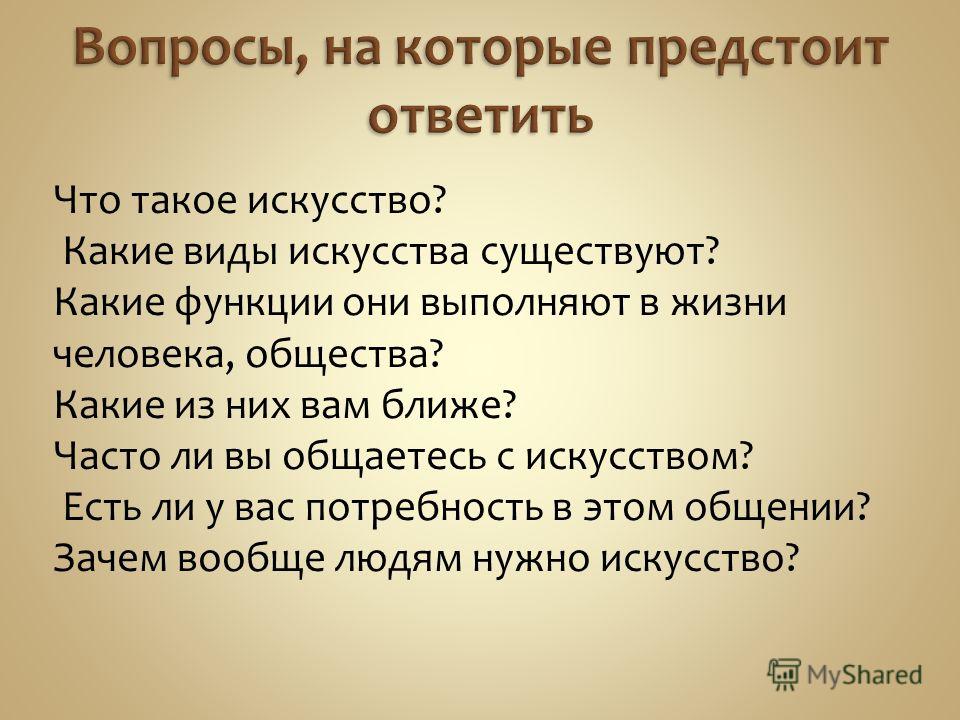 1 курс 105 группа НПО обществознание 20-26 апреляТема:  Реальный и номинальный доход. Бюджет семьи             Задание: Составить бюджет своей семьи. Ответить на вопросы к лекцииСемейный бюджет: доходы и расходы. Бюджетом семьи называют совокупность доходов и расходов семьи. При характеристике бюджета семьи существенно, какой объем и какие источники имеют доходы, а также на какие цели тратятся деньги. Как и любой другой, семейный бюджет имеет доходную и расходную части. Доходная часть – это те средства, которыми располагает семья для удовлетворения своих потребностей. Расходная часть представляет собой все траты, которые совершает семья. Естественно, бюджет семьи может быть сбалансированным, дефицитным или включать избыточные средства. В сбалансированном бюджете доходы равны расходам, в дефицитном расходы превышают доходы (то есть имеется нехватка средств). Что касается избытка средств, то такую ситуацию с обыденной, да и с экономической точки зрения представить себе трудно. Дело в том, что большинство людей вынуждено в той или иной степени согласовывать свои потребности со своими возможностями. Если же у них появляются средства, которые превосходят количество первичных расходов, то для них сразу же находится статья расходов (например, приобретение дорогостоящей и престижной бытовой техники, недвижимости, предметов роскоши, вложение в производство, сбережения). Это связано, прежде всего с тем, что семья достаточно мобильна и в состоянии вносить коррективы в семейный бюджет в зависимости от обстоятельств. Целесообразно различать номинальный и реальный доход семьи. Номинальным называют доход, который получают все члены семьи в соответствии с трудовыми контрактами и прочими документами. Реальный доход семьи всегда несколько ниже; он равен реальной покупательной способности бюджета семьи. Под реальной покупательной способностью семейного бюджета понимают сумму дохода, полученного семьей, за вычетом налогов и потерь от инфляции. Доходы семьи принято делить на мобильные (буквально "подвижные") и иммобильные (то есть "неподвижные"). Фактически доходы семьи формируются не только за счет тех реальных сумм, которые она получает в виде заработной платы или других поступлений. Они формируются и за счет разнообразных льгот, которые получает семья, а также за счет услуг, которые она получает бесплатно (например, в виде обязательного медицинского страхования). Иммобильными называют деньги, которые находятся в распоряжении семьи лишь номинально, поскольку семья не может использовать их по своему усмотрению. К ним и относят разнообразные льготы. И действительно, большинство людей пользуются многочисленными услугами, например, посещают библиотеки, однако за это обычно никто не платит. Если бы эти услуги были платными, то деньги на них выделялись бы из семейного бюджета. Поскольку эти траты берет на себя государство, получается, что семья ими фактически обладает и даже тратит их на соответствующую услугу, но не может потратить их на что-то другое. Мобильными называют такие доходы, которые семья может тратить по собственному усмотрению. К ним относят: 1) заработную плату;2) доходы от собственности (например, дивиденды с акций, арендная плата за сдаваемое в наем жилье);3) доходы от предпринимательской деятельности;4) социальные выплаты, то есть стипендии, пенсии и пособия;5) банковские кредиты, ссуды, а также деньги, взятые в долг;6) прочие поступления, в которые обычно относят все остальные доходы (например, наследство, выигрыши в лотерею).  Расходы семьи также можно разделить на ряд групп. Принято выделять: потребительские расходы:– расходы на продукты питания, а также на питание вне дома;– расходы на приобретение непродовольственных товаров;– обязательные платежи (разнообразные налоги и сборы, выплата ссуд, взносы в Пенсионный фонд), а также добровольные платежи (добровольное страхование имущества и жизни, членские взносы в общественные организации и т.д.); – расходы на оплату жилья, услуг (бытовых, коммунальных, транспортных, медицинских), расходы на отдых и развлечения;2) непродовольственные расходы:– банковские и прочие сбережения и приобретение ценных бумаг;– приобретение иностранной валюты.  Распределение расходов позволяет также судить об уровне реальных доходов населения. Чем больше часть расходов, которая приходится на приобретение товаров первой необходимости, тем меньше реальные доходы населения. И действительно, люди прежде всего тратят деньги на самые главные нужды (питание, оплата коммунальных услуг), тогда как на остальные нужды идут остатки семейного бюджета. Семейный бюджет составляют для того, чтобы наиболее эффективно распорядится имеющимися средствами. К сожалению, люди далеко не всегда подходят рационально к трате денег. А планирование бюджета нередко помогает изыскать те деньги, которые необходимы для удовлетворения некоторых потребностей и которые просто пропадают из-за необдуманных трат. Перед любой семьей стоит необходимость удовлетворять определенные потребности. Одни из них являются текущими; здесь можно упомянуть приобретение продуктов питания, одежды, оплату коммунальных услуг. Текущие траты – это основная статья расходов. Однако перед семьей стоят и другие задачи, например, приобретение дорогостоящих товаров или оплата дорогостоящих услуг. На это деньги найти гораздо труднее. Например, подавляющее большинство семей не может позволить себе купить автомобиль сразу: для этого необходимо накопить достаточное количество денег. То же касается и приобретения квартиры или дома, а также организации собственного дела или туристических поездок. Чтобы удовлетворить эти нужды, семья должна делать сбережения.Планирование семейного бюджета включает три задачи: точное определение источников и размеров доходов семьи; определение потребностей семьи, которые должны быть удовлетворены; согласование доходов с предполагаемыми расходами (как за счет увеличения доходов, так и за счет уменьшения расходов).Поскольку доходы семьи ограничены, необходимо согласовать свои потребности со своими возможностями. Это основная цель при планировании семейного бюджета.Прежде всего, следует как можно точнее определить источники и размеры доходов (заработная плата, социальные пособия, случайные приработки). Благодаря этому можно более четко представить себе, сколько же денежных средств имеется в распоряжении семьи.Следующий этап – это определение расходов. Сначала в расходы можно записать все более или менее реальные траты, которые может позволить себе семья. Затем необходимо подсчитать, сколько денег потребуется на то, чтобы удовлетворить все указанные нужды.Нередко получается, что сумма предполагаемых расходов оказывается больше имеющихся в наличии денег. Поэтому необходимо решить, от удовлетворения каких потребностей отказаться можно, а удовлетворение каких потребностей можно отложить. Другими словами, если предполагаемые расходы превышают уровень доходов, то наиболее простым и естественным путем решения этой проблемы является сокращение расходов. При этом определяются первостепенные и второстепенные нужды. Например, для конкретной семьи в определенный момент более важным может быть приобретение теплой одежды, так как приближается зима, а старая одежда износилась; покупка же нового телевизора – как второстепенная потребность – по этой причине откладывается. И это не означает, что для данной семьи покупка нового телевизора совершенно не важна. Он будет куплен, но позже, за счет экономии на других статьях расходов.Другой способ преодоления разрыва между доходами и расходами – это увеличение доходов. В этом случае семья изыскивает возможности дополнительных заработков. Если денег на приобретение чего-то жизненно важного нет, то семья может получить кредит в банке или просто занять деньги у родственников или друзей. Это повышает доход семьи, однако оказывает влияние на бюджет в будущем, поскольку его часть на протяжении какого-то времени будет уходить на погашение долга.Вопросы и заданияЧто называют семейным бюджетом? Из каких частей он состоит? Каким может быть?Перечислите основные виды доходов и статьи расходов семьи. Что такое мобильные и иммобильные расходы семьи? В чем состоит различие между ними? Приведите примеры мобильных и иммобильных расходов. Как доходы и расходы домашнего хозяйства связаны с экономическим положением в стране?Как лучше планировать семейный бюджет? Что для этого необходимо знать?Составьте бюджет вашей семьи на ближайший месяц. То нужно делать, чтобы обеспечить благосостояние свое и своей семьи?Установите соответствие между понятиями и их определениями: 1) доход; а) выраженные в денежной форме затраты;2) расход; б) установленный государством обязательный сбор, уплачиваемый гражданами и предприятиями;3) налог; в) денежная помощь государства лицам, находящимся в тяжелом экономическом положении;4) пособие; г) денежные и иные ценности, полученные в результате деятельности. 